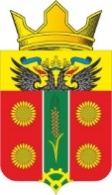 АДМИНИСТРАЦИЯ ИСТОМИНСКОГО СЕЛЬСКОГО ПОСЕЛЕНИЯ АКСАЙСКОГО РАЙОНА РОСТОВСКОЙ ОБЛАСТИ	ПОСТАНОВЛЕНИЕ 02.12.2019                                       х. Островского                                                 №286О внесении изменений в постановление Администрации   Истоминского сельскогопоселения от 29.12.2018  № 313В соответствии с постановлением Администрации Истоминского сельского поселения от 01.08.2018 № 166 «Об утверждении Порядка разработки, реализации и оценки эффективности муниципальных программ Истоминского сельского поселения», постановлением Администрации Истоминского сельского поселения от 07.08.2018 № 174 «Об утверждения методических рекомендаций по разработке и реализации муниципальных программ Истоминского сельского поселения». ПОСТАНОВЛЯЮ:1. Внести изменения в постановление Администрации Истоминского сельского поселения от 29.12.2018 № 313 Об утверждении плана реализации муниципальной программы «Культура» на 2019 год, согласно приложению.2.  Разместить постановление на официальном сайте Администрации Истоминского сельского поселения.          3.  Контроль за выполнением настоящего постановления возложить на заместителя главы Администрации Истоминского сельского поселения Кудовба Д.А.Глава Администрации Истоминского сельского поселения                                                       О.А Калинина Постановление вноситСтарший инспекторПриложение                                                                                                                                                                          к  постановлению Администрации Истоминского сельского поселения от _______ № _____План реализации муниципальной программы «Культура» на 2019 годГлава  Администрации Истоминского сельского поселения                                                                                                                                              О.А.Калинина№ п/пНомер и наименованиеОтветственный 
 исполнитель, соисполнитель, участник  
(должность/ ФИО) <1>Ожидаемый результат (краткое описание)Плановый 
срок    
реализации Объем расходов, (тыс. рублей) <2>Объем расходов, (тыс. рублей) <2>Объем расходов, (тыс. рублей) <2>№ п/пНомер и наименованиеОтветственный 
 исполнитель, соисполнитель, участник  
(должность/ ФИО) <1>Ожидаемый результат (краткое описание)Плановый 
срок    
реализации всегобюджетсельского поселениявнебюд-жетные
источники123456781Подпрограмма 1  «Сельские дома культуры»Старший инспекторГутник Ю.С.XX6919,96919,90,01.1Основное мероприятие 1.1  Расходы на обеспечение деятельности муниципальных бюджетных учреждений ИстоминскогоСтарший инспектор Гутник Ю.С.удовлетворительное состояние объектов культурного наследия;обеспечение объектов культурного наследия документацией по учету;31.12.20195820,45820,40,01.2Основное мероприятие 1.2Мероприятия по обеспечению организации и проведения торжественных, массовых, конкурсных мероприятий, фестивалей в области культурыСтарший инспектор Гутник Ю.С.увеличение численности участников культурно-досуговых мероприятий31.12.2019300,0300,00,01.3Основное мероприятие 1.3Расходы на повышения оплаты труда работников, учреждений культурыСтарший инспектор Гутник Ю.С.создание условий для выполнения работников культуры своих полномочий.31.12.2019620,5620,50,01.4Основное мероприятие 1.4Мероприятия по организации и проведению независимой оценки качества на оказание услуг организации в сфере культурыСтарший инспектор Гутник Ю.С.Повышения качества деятельности работников культуры.31.12.20190,012,00,01.5Основное мероприятие 1.5Расходы на разработку проектно-сметной документации на капитальный ремонт муниципальных учреждений культурыСтарший инспектор Гутник Ю.С.обеспечение сохранности зданий учреждений культуры31.12.201927,027,00,01.6Основное мероприятие 6Расходы на определение стоимости проектно-сметной документации на строительство здания СДК.Старший инспектор Гутник Ю.С.разработка проектной документации для строительства здания СДК31.12.201920,020,00,01.7Контрольное событие:Проведение культурно-досуговых мероприятий.Старший инспектор Гутник Ю.С.увеличение численности населения, охваченного культурным досугом и отдыхом31.12.2019XXX1.8В рамках подпрограммы «Сельские дома культуры» муниципальной программы «Культура» (субсидии бюджетным учреждениям на иные цели)Старший инспектор Гутник Ю.С.XX100,0100,00,02Подпрограмма 2«Памятники»Старший инспектор Гутник Ю.С.XX3,13,10,02.1Основное мероприятие 2.1Мероприятия по содержанию и текущему ремонту памятниковСтарший инспектор Гутник Ю.С.Удовлетворительное состояние памятников павшим в ВОВ31.12.20193,13,10,02.2Контрольное событие:Проведения текущего ремонта памятниковСтарший инспектор     Гутник Ю.С.Улучшения технического состояния мемориалов и памятников.31.12.2019XXX